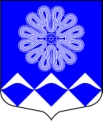 РОССИЙСКАЯ ФЕДЕРАЦИЯАДМИНИСТРАЦИЯ МУНИЦИПАЛЬНОГО ОБРАЗОВАНИЯПЧЕВСКОЕ СЕЛЬСКОЕ ПОСЕЛЕНИЕКИРИШСКОГО МУНИЦИПАЛЬНОГО РАЙОНА ЛЕНИНГРАДСКОЙ ОБЛАСТИПОСТАНОВЛЕНИЕ2015 года                                                                         №д.ПчеваНа основании Указа Президента РФ от 21 сентября 2009 года № 1065 «О проверке достоверности и полноты сведений, представляемых гражданами, претендующими  на замещение должностей федеральной государственной службы, и федеральными государственными служащими, и соблюдения федеральными государственными служащими требований к служебному поведению», Администрация муниципального образования Пчевское сельское поселение Киришского муниципального района Ленинградской области ПОСТАНОВЛЯЕТ:Утвердить Положение о проверке достоверности и полноты сведений, представляемых гражданами, претендующими на замещение должностей муниципальной службы и муниципальными служащими Администрации муниципального образования Пчевское сельское поселение Киришского муниципального района Ленинградской области, и соблюдения муниципальными служащими требований к служебному поведению, согласно приложению к настоящему постановлению.2.Считать утратившим силу постановление администрации муниципального образования Пчевское сельское поселение Киришского муниципального района Ленинградской области от 09.02.2012 № 3 «Об утверждении Положения «О проверке достоверности и полноты сведений, представляемых гражданами, претендующими     на замещение должностей муниципальной службы, и муниципальными служащими органов местного самоуправления муниципального образования Пчевское сельское поселение Киришского муниципального района Ленинградской области».         3.Разместить настоящее постановление на официальном сайте администрации и опубликовать в газете «Пчевский вестник».         4.Настоящее постановление вступает в силу со дня его официального опубликования.5.Контроль за исполнением настоящего постановления оставляю за собой.Глава администрации                                                     Д.Н. Левашов УТВЕРЖДЕНОпостановлением администрациимуниципального образования Пчевское сельское поселение Киришский муниципальный районЛенинградской областиот №(приложение)Положение
о проверке достоверности и полноты сведений, представляемых гражданами, претендующими на замещение должностей муниципальной службы и муниципальными служащими Администрации муниципального образования Пчевское сельское поселение Киришского муниципального района Ленинградской области, и соблюдения муниципальными служащими требований к служебному поведению1.	Настоящим Положением определяется порядок осуществления проверки:а)	достоверности и полноты сведений о доходах, об имуществе и обязательствах имущественного характера, представляемых в порядке, установленном постановлением администрации муниципального образования Пчевское сельское поселение Киришского муниципального района Ленинградской области «Об утверждении Положения   о представлении гражданами, претендующими на замещение должностей муниципальной службы Администрации и муниципальными служащими Администрации муниципального образования Пчевское сельское поселение Киришского муниципального района Ленинградской области сведений о доходах/расходах, об имуществе и обязательствах имущественного характера» _______2015 года №  «Об утверждении Положения о представлении гражданами, претендующими на замещение должностей муниципальной службы и муниципальными служащими Администрации муниципального образования Пчевское сельское поселение Киришского муниципального района Ленинградской области сведений о доходах/расходах, об имуществе и обязательствах имущественного характера»:гражданами, претендующими на замещение должностей муниципальной службы (далее - граждане), на отчетную дату;муниципальными служащими по состоянию на конец отчетного периода;б)	соблюдения муниципальными служащими ограничений и запретов, требований о предотвращении или урегулировании конфликта интересов, исполнения ими обязанностей, установленных Федеральным законом от 25 декабря 2008 года № 273-ФЗ                                         «О противодействии коррупции» и другими федеральными законами (далее - требования                    к служебному поведению).2.	Основанием для осуществления проверки, предусмотренной пунктом 1 настоящего Положения, является достаточная информация, представленная в письменном виде в установленном порядке:а)	правоохранительными органами, иными государственными органами, органами местного самоуправления и их должностными лицами;б)	работниками подразделений кадровых служб федеральных государственных/муниципальных органов по профилактике коррупционных и иных правонарушений либо должностными лицами кадровых служб указанных органов, ответственными за работу по профилактике коррупционных и иных правонарушений;в)	постоянно действующими руководящими органами политических партий                       и зарегистрированных в соответствии с законом иных общероссийских общественных объединений, не являющихся политическими партиями;г)	Общественной палатой Ленинградской области;д)	общероссийскими средствами массовой информации.Информация анонимного характера не может служить основанием для проверки.3.	Проверку достоверности и полноты сведений о доходах/расходах,                              об имуществе и обязательствах имущественного характера, представляемых гражданами, претендующими на замещение должностей муниципальной службы, а также муниципальными служащими, осуществляет должностное лицо, уполномоченное главой администрации муниципального образования Пчевское сельское поселение Киришского муниципального района Ленинградской области, а предоставляемых главой администрации муниципального образования Пчевское сельское поселение Киришского муниципального района Ленинградской области – уполномоченное главой муниципального образования Пчевское сельское поселение Киришского муниципального района Ленинградской области (далее – уполномоченное должностное лицо).Проверка, предусмотренная пунктом 1 настоящего Положения, осуществляется                          по решению главы администрации муниципального образования Пчевское сельское поселение Киришского муниципального района Ленинградской области, а в отношении главы администрации муниципального образования Пчевское сельское поселение Киришского муниципального района Ленинградской области – главой муниципального образования Пчевское сельское поселение Киришского муниципального района Ленинградской области.Решение принимается отдельно в отношении каждого гражданина                                     или муниципального служащего и оформляется в письменной форме.4.	Уполномоченное должностное лицо осуществляют проверку:а)	самостоятельно;б)	путем направления запроса в федеральные органы исполнительной власти, уполномоченные на осуществление оперативно-розыскной деятельности, в соответствии                    с частью третьей статьи 7 Федерального закона от 12 августа 1995 года № 144-ФЗ                             «Об оперативно-розыскной деятельности» (далее - Федеральный закон «Об оперативно-розыскной деятельности»).5.	При осуществлении проверки, предусмотренной подпунктом "а" пункта 4 настоящего Положения уполномоченное должностное лицо вправе:а)	проводить беседу с гражданином или муниципальным служащим;б)	изучать представленные гражданином или муниципальным служащим сведения о доходах, об имуществе и обязательствах имущественного характера                               и дополнительные материалы;в)	получать от гражданина или муниципального служащего пояснения                          по представленным им сведениям о доходах, об имуществе и обязательствах имущественного характера и материалам;г)	направлять в установленном порядке запрос (кроме запросов, касающихся осуществления оперативно-розыскной деятельности или ее результатов) в органы прокуратуры Российской Федерации, иные федеральные государственные органы, государственные органы субъектов Российской Федерации, территориальные органы федеральных государственных органов, органы местного самоуправления, на предприятия,  в учреждения, организации и общественные объединения (далее - государственные органы   и организации) об имеющихся у них сведениях: о доходах, об имуществе и обязательствах имущественного характера гражданина или муниципального служащего, его супруги (супруга) и несовершеннолетних детей; о достоверности и полноте сведений, представленных гражданином в соответствии с нормативными правовыми актами Российской Федерации; о соблюдении муниципальным служащим требований к служебному поведению;д)	наводить справки у физических лиц и получать от них информацию                               с их согласия;е)	осуществлять анализ сведений, представленных гражданином                                     или муниципальным служащим в соответствии с законодательством Российской Федерации    о противодействии коррупции.В запросе о проведении оперативно-розыскных мероприятий указываются сведения, послужившие основанием для проверки, государственные органы и организации, в которые направлялись (направлены) запросы, и вопросы, которые в них ставились, дается ссылка  на соответствующие положения Федерального закона «Об оперативно-розыскной деятельности».6.	Уполномоченное должностное лицо обеспечивает:а)	уведомление в письменной форме муниципального служащего о начале                               в отношении его проверки и разъяснение ему содержания подпункта "б" настоящего пункта - в течение двух рабочих дней со дня получения соответствующего решения;б)	проведение в случае обращения муниципального служащего беседы с ним,                          в ходе которой он должен быть проинформирован о том, какие сведения, представляемые                                      им в соответствии с настоящим Положением, и соблюдение каких требований к служебному поведению подлежат проверке, - в течение семи рабочих дней со дня обращения муниципального служащего, а при наличии уважительной причины - в срок, согласованный с муниципальным служащим.7.	По окончании проверки уполномоченное должностное лицо обязано ознакомить муниципального служащего с результатами проверки с соблюдением законодательства Российской Федерации о государственной тайне.8.	Муниципальный служащий вправе:а)	давать пояснения в письменной форме: в ходе проверки; по вопросам, указанным в подпункте "б" пункта 6 настоящего Положения; по результатам проверки;б)	представлять дополнительные материалы и давать по ним пояснения                           в письменной форме;в)	обращаться к уполномоченному должностному лицу с подлежащим удовлетворению ходатайством о проведении с ним беседы по вопросам, указанным                          в подпункте "б" пункта 6 настоящего Положения.9.	Пояснения, указанные в пункте 8 настоящего Положения, приобщаются                     к материалам проверки.10.	По результатам проверки главе администрации муниципального образования Пчевское сельское поселение Киришского муниципального района Ленинградской области представляется доклад, а по результатам проверки главы администрации муниципального образования Пчевское сельское поселение Киришского муниципального района Ленинградской области доклад предоставляется главе муниципального образования Пчевское сельское поселение Киришского муниципального района Ленинградской области. При этом в докладе должно содержаться одно    из следующих предложений:а)	о назначении гражданина на должность муниципальной службы;б)	об отказе гражданину в назначении на должность муниципальной службы;в)	об отсутствии оснований для применения к муниципальному служащему дисциплинарного взыскания;г)	о применении к муниципальному служащему дисциплинарного взыскания;д)	о представлении материалов проверки в соответствующую комиссию                    по соблюдению требований к служебному поведению муниципальных служащих                            и урегулированию конфликта интересов.11. 	При установлении в ходе проверки обстоятельств, свидетельствующих                   о наличии признаков преступления или административного правонарушения, материалы                       об этом представляются в государственные органы в соответствии с их компетенцией.12.	Глава администрации муниципального образования Пчевское сельское поселение Киришского муниципального района Ленинградской области (или глава муниципального образования Пчевское сельское поселение Киришского муниципального района Ленинградской области), рассмотрев доклад   и соответствующее предложение, указанные в пункте 10 настоящего Положения, принимает одно из следующих решений:а)	назначить гражданина на должность муниципальной службы;б)	отказать гражданину в назначении на должность муниципальной службы;в)	применить к муниципальному служащему дисциплинарное взыскание ответственности;г)	представить материалы проверки в соответствующую комиссию                             по соблюдению требований к служебному поведению муниципальных служащих                            и урегулированию конфликта интересов.13.	Подлинники справок о доходах, об имуществе и обязательствах имущественного характера, по окончании календарного года приобщаются к личным делам. 14.	Материалы проверки хранятся у уполномоченного должностного лица                       в течение трех лет со дня ее окончания, после чего передаются в архив.